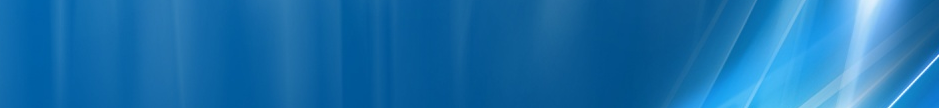 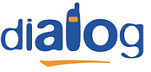 Site lansat pe 4 mai 2000, facea parte din cele 9 microcell-uri lansate pe durata acestei faza D4M întreprinsa la începutul anului 2000, dupa sfârsitul vestitei faze D3M. In zona aceasta a Atenelui Român ai doua mari complexe hoteliere : Radisson Blu în stânga, si Athenee Palace Hilton în dreapta ; acest microcell este instalat în spatele Hilton-ului (acoperind direct catre el), mai precis pe strada Georges Clemenceau (se pare însa ca pe vremuri aceasta strada era denumita Gabriel Pery !) în prima curte interioara de pe stânga, la intrarea unui parking (cel al hotelului probabil)...In mod normal, aici Orange ar trebui sa aiba si indoor BI_935 Hotel Hilton (un MBO1 cu 8 TRX, lansat pe 12 noiembrie 2003) însa nu am reusit sa dau de el !HW equipmentBTS Alcatel M5M		| 2 TRXBCCHLACCIDTRXDiverseDiverse7910084112H79, H81EDGERAM -101 dBmBA_List 65 / 77 / 84 / 88 / 89RAR2Test 7EA  |  2Ter 0Not BarredT321260BSIC 1PRP5DSF18MTMS-TXPWR-MAX-CCH5     |33 dBmBABS-AG-BLKS-RES3RAI103CNCCCH configuration0     |Not CombinedRAC2CRH8